В соответствии с Федеральным законом от 06.10.2003г. № 131-ФЗ «Об общих принципах организации местного самоуправления в Российской Федерации», статьей 21 Устава Дальнереченского городского округа, пунктом 6.1. Положения «О порядке предоставления в аренду муниципального имущества Дальнереченского городского округа», утвержденного решением Думы Дальнереченского городского округа от 08.11.2013г. № 82, рассмотрев консультационный отчет об оценке рыночной стоимости аренды помещений  № 800/03/15 от 08.11.2017г.,Дума Дальнереченского городского округаРЕШИЛА:Установить арендную плату за пользование муниципальным имуществом – нежилые помещения, общей площадью 608,3 кв.м.,  расположенное по адресу:г.Дальнереченск, ул. Михаила Личенко, 57, в размере:-  150 (Сто пятьдесят) руб.00 коп.за 1 кв.м.  в месяц без учета НДС – для долгосрочной аренды нежилых помещений;2. Настоящее решение подлежит обнародованию.3. Настоящее решение вступает в силу со дня его обнародования.Глава Дальнереченскогогородского округа                                        		            А.А. Павлов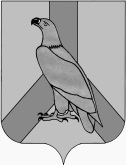 ДУМА ДАЛЬНЕРЕЧЕНСКОГОГОРОДСКОГО ОКРУГАРЕШЕНИЕДУМА ДАЛЬНЕРЕЧЕНСКОГОГОРОДСКОГО ОКРУГАРЕШЕНИЕДУМА ДАЛЬНЕРЕЧЕНСКОГОГОРОДСКОГО ОКРУГАРЕШЕНИЕДУМА ДАЛЬНЕРЕЧЕНСКОГОГОРОДСКОГО ОКРУГАРЕШЕНИЕ27 ноября 2018 г.№ 65Об установлении размера арендной платы за пользование муниципальным имуществомОб установлении размера арендной платы за пользование муниципальным имуществом